SVENSKA HUNDKLUBBEN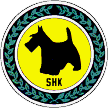  Protokoll fört vid CS-möte 2014-05-30Plats:	 Eskilstunaavdelningens klubbstugaNärvarande:Tommy Holmertz, Zaima Erlandsson, Jan-Lennart Andersson, Per Ola Andersson, Anders Bruse, Susanne AhlénFörhinder: Anna Blomfelt, Fanny Törnblom, Ann-Marie Olsen, Linda AronssonFrånvarande:	Emelie Lindström§ 27	Mötet öppnas	Ordförande hälsar alla välkomna och förklarar mötet öppnat.§ 28	Fastställande av dagordning	Dagordningen godkänns med några tillägg.§ 29	Val av två justerareTill justerare väljs Anders Bruse.§ 30 	Godkännande av tidigare protokollStyrelseprotokollet från 2014-04-12 godkänns och läggs till handlingarna.§ 31	Ekonomi Prognos/BudgetPrognosen pekar mot att 0-resultat är fullt möjlig att nå.Utställningskommittén och centrala tävlingskommittén går något sämre än budgeterat, vilket kompenseras av att Arbetsprovkommittén och SHK Hundtest går något bättre.§ 32 	ÅtgärdslistaHuvudklubbens åtgärdslista uppdateras. § 33	Mål och Handlingsplan 2014-2015Huvudklubbens handlingsplan gås igenom. PR-kommittén får i uppdrag att starta upp de två projekten Profilering och Marknadsföring av SHK. Övriga målsättningar har påbörjats/avklarats.Ordföranden i de centrala kommittéerna får i uppdrag att fokusera arbetet mot de uppsatta målen.	§ 34  	Föranmälda ärenden (beslutsärenden)Fastställande av Arbetsprovkommitté-beslut rörande nya regler för godkännande av Spårdomare till SHK:s prövningsordning.Beslut: Centralstyrelsen beslutar att godkänna APK:s beslut (tre röster för godkännande, två nedlagda röster och en reservation mot beslutet)Förslag på införande av utmärkelsen ”Årets SHK-ekipage”.Beslut: Centralstyrelsen uttalar sitt stöd för införande av utmärkelsen, men återremitterar ärendet till förslagsställaren för justering av kriterierna för utmärkelsen. Ärendet tas upp för nytt beslut nästa CS-möte.Fastställande av UK-beslut rörande utställningsdatum 2015-2016.Beslut: Centralstyrelsen beslutar att godkänna UK:s förslag med reservationer: Lokalklubbsarrangerade utställningarna måste först godkännas av resp. lokalklubbEndast utställningsdatum för 2015 behandlas (ej 2016)Datum för resterande CS-möten fram till årsmöte i mars -15.Beslut: Centralstyrelsen beslutar, under förutsättning att lokal-klubbarna kan ställa sina klubblokaler till förfogande, att förlägga kommande styrelsemöten följande datum: Söndag 10 aug i VästeråsLördag 13 sep i SödertäljeLördag 11 okt i UppsalaSöndag 16 nov i VästeråsSöndag 11 jan i SödertäljeSöndag 7 feb i EskilstunaSöndag 22 mars i Strömsholm (årsmöte för huvudklubben)Datum för ordförandekonferensen 2014 .Beslut: Centralstyrelsen beslutar, under förutsättning att lokalklubben kan ställa sin klubblokal till förfogande, att förlägga ordförande-konferensen till söndag 30 november i SödertäljeUtbildning av ledamöter i Utställningskommittén(UK).Beslut: Centralstyrelsen beslutar att efterfrågad utbildning genomförs av UK självtNWD:s klubbstuga i Borlänge. Borlänge kommun vill hyra SHK:s klubbstuga i BorlängeBeslut: Centralstyrelsen uppdrar åt kassören att diskutera fram lämpligt uthyrningspris med kommunen§ 35	RapporterNya medlemsavgiftssystemet. Kassören redogör för status i medlemsavgiftsfråganNy ordförande i centrala tävlingskommittén (CTK). CTK har bytt ordförande, vilket tidigare godkänts av CS-ordförande. Hemsidans hunddatabas och medlemsregister. Undersökning påbörjas för att hitta lämplig hunddatabas till centrala hemsidan. Lokalklubben i Södertälje prövar medlemsregistrering i nytt program parallellt med det nuvarande. Utvärdering sker i slutet av 2014, och delges centralstyrelsenIdémöte med SHK:s samtliga webbmasters. Idémötet kommer att samköras med ordförandekonferensen 30 november. Påannonsering av konferensen görs så snart möjligt.Ordföranden i PR- resp. Avelskommittén. Ny sammankallande i PR-kommittén är vidtalad och kommer att uppdras att samla lämpliga ledamöter i kommittén. Avelskommittén saknar fortfarande en ordförande, men centralstyrelsens bedömning är att tills vidare avvakta med arbetet att skapa en ny kommitté.§ 36 	Övriga frågor Ordförande i utställningskommittén (UK) ställer ett antal frågor, vilka besvaras av övriga närvarande ledamöter.§ 37	Nästa möteNästa möte blir söndag 10 augusti i lokalklubben Västerås klubbstuga – med start kl. 10.00.§ 38	Mötet avslutasOrdförande avslutar mötet.Ordförande:				Sekreterare:/Tommy Holmertz/			/Jan-Lennart Andersson/Justeringsman:/Anders Bruse/					